Vanne d'arrêt ASP 180Unité de conditionnement : 1 pièceGamme: K
Numéro de référence : 0092.0437Fabricant : MAICO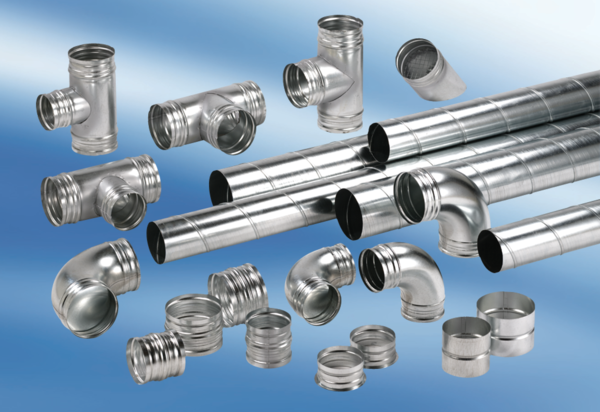 